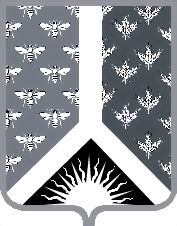                АДМИНИСТРАЦИЯ              НОВОКУЗНЕЦКОГО   МУНИЦИПАЛЬНОГО РАЙОНА 654041, г.Новокзнецк, ул. Сеченова, 25                  тел., факс 32-08-02АКТ № 5-21/ПЗО РЕЗУЛЬТАТАХ КОНТРОЛЬНОГО МЕРОПРИЯТИЯ ПО СОБЛЮДЕНИЮ ТРЕБОВАНИЙ ЗАКОНОДАТЕЛЬСТВА РОССИЙСКОЙ ФЕДЕРАЦИИ И ИНЫХ НОРМАТИВНЫХ ПРАВОВЫХ АКТОВ РОССИЙСКОЙ ФЕДЕРАЦИИ «06» июля 2021					       	                                            г. Новокузнецк1. Основание для проведения планового контрольного мероприятия: В соответствии со статьей 99 Федерального закона РФ «О контрактной системе в сфере закупок товаров, работ, услуг для обеспечения государственных и муниципальных услуг» от 05.04.2013 г. № 44–ФЗ (далее по тексту Закон от 05.04.2013 г. №44-ФЗ), согласно  Распоряжения №1076 от 10.06.2021г. «О проведении плановой проверки в отношении муниципального автономного учреждения «Новокузнецкая районная газета «Сельские вести».2. Субъекты планового контрольного мероприятия: МАУ «Новокузнецкая районная газета «Сельские вести» (ИНН/КПП 4238002354/423801001). Организационно-правовая форма – муниципальное автономное учреждение, форма собственности – муниципальная. Адрес местонахождения: Российская Федерация, 654201, Россия, Кемеровская область, Новокузнецкий муниципальный район, с.Сосновка, ул.Юдина, 1. Фактический адрес: 654005, Кемеровская область-Кузбасс, город Новокузнецк, улица Фестивальная, 18.3. Цели планового контрольного мероприятия:Предупреждение, выявление и недопущение нарушений законодательства РФ и иных нормативных правовых актов о контрактной системе в сфере закупок при осуществлении закупок для муниципальных нужд;Оценка обоснованности планирования закупок;Анализ и оценка результатов закупок, достижения целей осуществления закупок.	4. Срок проведения планового контрольного мероприятия субъекта: с 15.06.2021 по 02.07.2021.5. Проверяемый период: с  01.01.2019  по 31.12.2020.6. Краткая характеристика проверяемой сферы:Муниципальное автономное учреждение «Новокузнецкая районная газета «Сельские вести» создано в соответствии с Гражданским кодексом РФ, Федеральным законом от 12.01.1996 № 7 «О некоммерческих организациях», Федеральным законом от 06.10.2003 № 131 «Об общих принципах организации местного самоуправления в Российской Федерации», Уставом муниципального образования «Новокузнецкий муниципальный район» и Законом о СМИ.Полное наименование - Муниципальное автономное учреждение «Новокузнецкая районная газета «Сельские вести».Сокращенное наименование – МАУ «Новокузнецкая районная газета «Сельские вести».Юридический адрес: МАУ «Новокузнецкая районная газета «Сельские вести»: 654201, Кемеровская область, Новокузнецкий район, с.Сосновка, ул. Юдина, 1.Почтовый адрес: МАУ «Новокузнецкая районная газета «Сельские вести»: 654005, Кемеровская область, г.Новокузнецк, ул. Фестивальная, 18.МАУ «Новокузнецкая районная газета «Сельские вести» является некоммерческой организацией.Учредителем МАУ «Новокузнецкая районная газета «Сельские вести» является МО «Новокузнецкий муниципальный район» в лице администрации Новокузнецкого муниципального района. МАУ «Новокузнецкая районная газета «Сельские вести» является юридическим лицом, имеет самостоятельный баланс, расчетный и иные счета в банках, круглую печать со своим наименованием, штамп, бланки.МАУ «Новокузнецкая районная газета «Сельские вести» создается на неопределенный срок.МАУ «Новокузнецкая районная газета «Сельские вести» отвечает по своим обязательствам имуществом, находящимся у него на праве оперативного управления.МАУ «Новокузнецкая районная газета «Сельские вести» создано в целях осуществления предусмотренных законодательством РФ полномочий органов местного самоуправления Новокузнецкого муниципального района в части широкого информирования жителей Новокузнецкого муниципального района о:деятельности органов местного самоуправлении и принятых муниципальных актах местных и других органов власти и управления;хозяйственно-экономической, культурной, социально-бытовой и других сторон жизни района;пропаганде новых и передовых достижений в организации и технологии сельскохозяйственного производства. В своей деятельности МАУ «Новокузнецкая районная газета «Сельские вести» руководствуется Конституцией РФ, федеральными законами, нормативными правовыми актами РФ, Кемеровской области, МО «Новокузнецкий муниципальный район», настоящим Уставом.Основными видами деятельности  МАУ «Новокузнецкая районная газета «Сельские вести» являются:- производство газеты и ее приложения;- создание рекламных макетов и модулей для публикации в газете;- написание и публикация имиджевых статей;- создание листовок и плакатов, брошюр и иной полиграфической продукции;- услуги по созданию фотопортфолио.Право МАУ «Новокузнецкая районная газета «Сельские вести» осуществлять деятельность, на которую в соответствии с законодательством РФ требуется специальное разрешение – лицензия, возникает с момента ее получения или в указанный в ней срок и прекращается по истечении срока ее действия, если иное не установлено законодательством РФ.Имущество МАУ «Новокузнецкая районная газета «Сельские вести» закрепляется за ним на праве оперативного управления. Собственником имущества является МО «Новокузнецкий муниципальный район» в лице администрации МО «Новокузнецкий муниципальный район».Источниками формирования имущества и финансовых ресурсов МАУ «Новокузнецкая районная газета «Сельские вести» являются:- имущество, закрепленное за ним на праве оперативного управления;- бюджетные поступления в виде субсидий;- средства от оказания платных услуг;- средства спонсоров и добровольные пожертвования граждан;- иные источники.Доходы МАУ «Новокузнецкая районная газета «Сельские вести» поступают в его самостоятельное распоряжение и используются им для достижения целей, ради которых оно создано.  МАУ «Новокузнецкая районная газета «Сельские вести» строит свои отношения с другими организациями и гражданами во всех сферах деятельности на основании договоров и контрактов. МАУ «Новокузнецкая районная газета «Сельские вести» обязано:- выполнять установленное учредителем задание;-осуществлять свою деятельность в соответствии с предметом и целями деятельности, определенными законодательством и настоящим уставом;- своевременно представлять бухгалтерскую и статистическую отчетность, в том числе учредителю, и уплачивать налоги в порядке и размерах, установленных законодательством РФ;- добросовестно выполнять обязательства в соответствии с заключенными договорами и муниципальными контрактами;- составлять и утверждать план финансово-хозяйственной деятельности в порядке, определенном учредителем и в соответствии с требованиями, установленными Министерством финансов РФ;- обеспечивать соблюдение трудовых прав и гарантий работников МАУ «Новокузнецкая районная газета «Сельские вести» в порядке, установленном законодательством РФ;- обеспечивать своевременно и в полном объеме выплату работникам МАУ «Новокузнецкая районная газета «Сельские вести» заработной платы и иных выплат, производить индексацию заработной платы в соответствии с действующим законодательством РФ;- составлять отчет о результатах своей деятельности и об использовании закрепленного за ним муниципального имущества в порядке, определенном учредителем и в соответствии с общими требованиями, установленными Министерством финансов РФ;- осуществлять страхование имущества. А также личное страхование работников в порядке и в случаях, предусмотренных действующим законодательством.За неисполнение или ненадлежащее исполнение своих обязанностей МАУ «Новокузнецкая районная газета «Сельские вести» несет ответственность, установленную законодательством РФ.МАУ «Новокузнецкая районная газета «Сельские вести» возглавляет руководитель (главный редактор), наблюдательный совет и редакционная коллегия. Главный редактор осуществляет текущее руководство деятельностью учреждения, назначается и освобождается от должности распоряжением администрации Новокузнецкого муниципального района.В проверяемом периоде при осуществлении закупок для муниципальных нужд МАУ «Новокузнецкая районная газета «Сельские вести» Заказчиком выступал:- с 02.02.2005г. по настоящее время в лице главного редактора Белокуровой Е.В., действующей на основании распоряжения администрации Новокузнецкого района от 02.02.2005 г. № 23-к.В ходе аналитического мероприятия были выборочно проверены следующие документы: утвержденные аукционные документации, заявки участников электронных аукционов, контракты, договоры и другие документы.7. В ходе контрольных мероприятий установлено следующее: 7.1. Оценка ведения объектом проверки Реестра контрактов.7.1.1. Согласно ч.2 ст. 4.1 Закона от 18.07.2011 г. № 223 – ФЗ, если  в договор были внесены изменения, Заказчики вносят в реестр договоров такие информацию и документы, в отношении которых были внесены изменения. Информация о результатах исполнения договора вносится Заказчиками в реестр договоров в течение десяти дней со дня исполнения, изменения или расторжения договора.В нарушение ч.2 ст. 4.1 Закона от 18.07.2011 г. № 223 – ФЗ МАУ «Новокузнецкая районная газета «Сельские вести» разместила в единой информационной системе дополнительное соглашение № б/н от 02.12.2019г. к договору № 2018.217204 от 09.01.2019г. 22.06.2021г. (Приложение № 1).Данные нарушения содержат признаки административного правонарушения,  предусмотренные ч.2 ст.7.31 КОАП РФ, в соответствии с которой  непредставление, несвоевременное представление в федеральный орган исполнительной власти, орган исполнительной власти субъекта РФ, орган местного самоуправления, уполномоченные на ведение реестра контрактов, заключенных заказчиками информации (сведений) и (или) документов, подлежащих включению в такие реестры контрактов, если направление, представление указанных информации (сведений) и (или) документов являются обязательными в соответствии с законодательством РФ о контрактной системе в сфере закупок, или предоставление, направление недостоверной информации (сведений) и (или) документов, содержащих недостоверную информацию, - влечет наложение административного штрафа на должностных лиц в размере 20,00 тыс. руб.7.1.2. Оплата по договору № 2019.541717 от 27.12.2019г. на сумму 2 251 785,00 руб. осуществлялась МАУ «Новокузнецкая районная газета «Сельские вести» с нарушением порядка и сроков, установленных договором:- согласно п.4.4. договора «Заказчик оплачивает услуги Исполнителя в течение 30 календарных дней после оказания услуги и предоставления документов.». Однако фактически оплата Заказчиком осуществлялась позже установленного срока:- Акт об оказании услуг № 15 от 09.01.2020 на сумму 6 060,00 руб. оплачен Заказчиком 19.02.2020г.;- Акт об оказании услуг № 21 от 10.01.2020 на сумму 100 555,00 руб. оплачен Заказчиком 19.02.2020г.; - Акт об оказании услуг № 183 от 07.02.2020 на сумму 67 925,00 руб. оплачен Заказчиком 25.03.2020г.;- Акт об оказании услуг № 253 от 19.02.2020 на сумму 51 910,00 руб. оплачен Заказчиком 25.03.2020г.;- Акт об оказании услуг № 254 от 19.02.2020 на сумму 85 514,00 руб. оплачен Заказчиком 25.03.2020г.;- Акт об оказании услуг № 318 от 03.03.2020 на сумму 3 030,00 руб. оплачен Заказчиком 10.04.2020г.;- Акт об оказании услуг № 340 от 05.03.2020 на сумму 28 457,00 руб. оплачен Заказчиком 10.04.2020г.;- Акт об оказании услуг № 522 от 08.04.2020 на сумму 7 905,00 руб. оплачен Заказчиком 15.05.2020г.;- Акт об оказании услуг № 523 от 08.04.2020 на сумму 11 784,00 руб. оплачен Заказчиком 15.05.2020г.;- Акт об оказании услуг № 524 от 08.04.2020 на сумму 6 060,00 руб. оплачен Заказчиком 15.05.2020г.;- Акт об оказании услуг № 530 от 10.04.2020 на сумму 28 457,00 руб. оплачен Заказчиком 15.05.2020г.;- Акт об оказании услуг № 768 от 02.06.2020 на сумму 10 270,00 руб. оплачен Заказчиком 10.07.2020г.;- Акт об оказании услуг № 784 от 04.06.2020 на сумму 154 812,00 руб. оплачен Заказчиком 10.07.2020г.;- Акт об оказании услуг № 949 от 07.07.2020 на сумму 7 905,00 руб. оплачен Заказчиком 18.08.2020г.;- Акт об оказании услуг № 972 от 13.07.2020 на сумму 32 630,00 руб. оплачен Заказчиком 18.08.2020г.;- Акт об оказании услуг № 1451 от 27.10.2020 на сумму 94 110,00 руб. оплачен Заказчиком 01.12.2020г.;- Акт об оказании услуг № 1575 от 26.11.2020 на сумму 67 740,00 руб. оплачен Заказчиком 28.12.2020г. (Приложенные № 2).Данные нарушения содержат признаки административного правонарушения, предусмотренные ч.1 ст.7.32.5 КОАП РФ, в соответствии с которой  нарушение должностным лицом заказчика срока и порядка оплаты товаров (работ, услуг) при осуществлении закупок для обеспечения государственных и муниципальных нужд, в том числе неисполнение обязанности по обеспечению авансирования, предусмотренного государственным или муниципальным контрактом, - влечет наложение административного штрафа на должностных лиц в размере от 30,0 тыс. руб. до 50,0 тыс. руб.7.1.4. Согласно ч.19 ст.4 Закона от 18.07.2011 г. № 223 – ФЗ, Постановления Правительства РФ № 908 от 10.09.2012г. Заказчик не позднее 10-го числа месяца, следующего за отчетным месяцем, размещает в единой информационной системе:1) сведения о количестве и об общей стоимости договоров, заключённых заказчиком по результатам закупки товаров, работ, услуг, в том числе об общей стоимости договоров, информация о которых не внесена в реестр договоров в соответствии с частью 3 статьи 4.1 настоящего Федерального закона;2) сведения о количестве и стоимости договоров, заключённых заказчиком по результатам закупки у единственного поставщика (исполнителя, подрядчика);3) сведения о количестве и стоимости договоров, заключённых заказчиком с единственным поставщиком (исполнителем, подрядчиком) по результатам конкурентной закупки, признанной несостоявшейся.В нарушение ч.19 ст.4 Закона от 18.07.2011 г. № 223 - ФЗ, МАУ «Новокузнецкая районная газета «Сельские вести» размещала в единой информационной системе сведения о заключенных договорах в 2019 годах с нарушением сроков: 2019 год - Заказчик ежемесячные отчеты по договорам разместил в единой информационной системе с нарушением сроков: за октябрь - 20.11.2019г.Данное нарушение содержит признаки административного правонарушения, предусмотренные ч.4 ст.7.32.3 КОАП РФ в соответствии с которой за нарушение предусмотренных законодательством Российской Федерации в сфере закупок товаров, работ, услуг отдельными видами юридических лиц сроков размещения в единой информационной системе в сфере закупок информации о закупке товаров, работ, услуг, размещение которой предусмотрено законодательством Российской Федерации в сфере закупок товаров, работ, услуг отдельными видами юридических лиц,- влечет наложение административного штрафа на должностных лиц в размере от 2,0 тыс. руб. до 5,0 тыс. руб.; на юридических лиц - от 10,0 тыс. до 30,0 тыс. рублей.7.1.5. Согласно ч.19 ст.4 Закона от 18.07.2011 г. № 223 – ФЗ, Постановления Правительства РФ № 908 от 10.09.2012г. Заказчик не позднее 10-го числа месяца, следующего за отчетным месяцем, размещает в единой информационной системе:1) сведения о количестве и об общей стоимости договоров, заключённых заказчиком по результатам закупки товаров, работ, услуг, в том числе об общей стоимости договоров, информация о которых не внесена в реестр договоров в соответствии с частью 3 статьи 4.1 настоящего Федерального закона;2) сведения о количестве и стоимости договоров, заключённых заказчиком по результатам закупки у единственного поставщика (исполнителя, подрядчика);3) сведения о количестве и стоимости договоров, заключённых заказчиком с единственным поставщиком (исполнителем, подрядчиком) по результатам конкурентной закупки, признанной несостоявшейся.Если отчет размещен с ошибками в единой информационной системе, то фактически требуемая информация не размещена. В нарушение ч.19 ст.4 Закона от 18.07.2011 г. № 223 - ФЗ, МАУ «Новокузнецкая районная газета «Сельские вести» размещала в единой информационной системе недостоверные сведения в 2020 году (Приложение № 4): Данное нарушение содержит признаки административного правонарушения, предусмотренные ч.5 ст.7.32.3 КОАП РФ в соответствии с которой неразмещение в единой информационной системе в сфере закупок информации о закупке товаров, работ, услуг, размещение которой предусмотрено законодательством РФ в сфере закупок товаров, работ, услуг отдельными видами юридических лиц,- влечет наложение административного штрафа на должностных лиц в размере от 30,0 тыс. руб. до 50,0 тыс. руб.; на юридических лиц - от 100,0 тыс. до 300,0 тыс. рублей.8. Результаты и рекомендации по контролю в сфере закупок товаров, работ, услуг для обеспечения муниципальных нужд МАУ «Новокузнецкая районная газета «Сельские вести».8.1.Выдать предписание МАУ «Новокузнецкая районная газета «Сельские вести» об устранении нарушений, указанных в настоящем акте проверки.8.2. В целях исключения в дальнейшем нарушений требований законодательства Российской Федерации и иных нормативных правовых актов о контрактной системе в сфере закупок товаров, работ, услуг для обеспечения государственных и муниципальных нужд, обеспечения эффективного и рационального использования бюджетных средств следует:- строго руководствоваться положениями Федерального закона от 18.07.2011 № 223 «О закупках товаров, работ, услуг отдельными видами юридических лиц» и иными нормативными правовыми актами о контрактной системе;- повысить ответственность должностных лиц за соблюдение законодательства РФ при осуществлении закупок;- проанализировать выявленные проверкой нарушения законодательства РФ и иных нормативных правовых актов о контрактной системе и принять дополнительные меры по недопущению их в дальнейшей работе.Номер месяцаОбщая сумма договоров по Реестру заказчика, руб.Данные Отчета по договорам в ЕИС, руб.Отклонения, руб.1106 691,3866 010,00 40 681,382128 846,9858 314,0070 532,983100 155,2558 314,0041 841,25481 984,9958 314,0023 670,99589 264,3364 062,0025 202,33695 750,3158 314,0037 436,317134 205,1176 725,0057 480,118119 882,5276 725,0043 157,529154 921,5365 484,0089 437,5310102 664,4075 484,0027 180,4011150 217,7953 990,0096 227,7912691 992,88642 496,0049 496,88